01/06 RM 04098Hardware e SoftwareATIVIDADE – PÁGINA: 281) O que é um HARDWARE? Dê 03 exemplos:HARDWARE É A PARTE FISICA DE UM COMPUTAdor monitor teclado mouse                                                             2) O que é um SOFTWARE? Dê 02 exemplos:Software é uma sequência de instruções escritas para serem interpretadas por um computador Ex Windows Linux3) Escreva (S) para SOFTWARE e (H) para HARDWARE: (s )                          (s )            (h )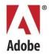 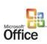 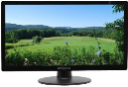 (s )                           (h )               ( h)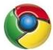 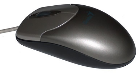 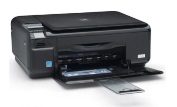 